  Муниципальное автономное общеобразовательное учреждение«Нижнетавдинская средняя общеобразовательная школа»П Р И К А З« 28»  октября 2019 года                                                                       № 226/2-ОДОб итогах школьного этапа олимпиады в 2019 году                                                                                                                            филиала МАОУ «Нижнетавдинская СОШ»                                                                                                            - «СОШ с Мияссы»	На основании Плана работы управления образования администрации Нижнетавдинского муниципального района на 2019-2020 учебный год, приказа управления образования администрации Нижнетавдинского муниципального района от  09.09.2019г. № 457 «Об утверждении положения о муниципальном этапе Всероссийской олимпиады школьников в 2019-2020 учебном году» с  01 октября по 22 октября 2019 года в филиале МАОУ «Нижнетавдинская СОШ»-«СОШ с.Мияссы» прошел школьный этап Всероссийской олимпиады школьников по 16 общеобразовательным предметам (химия, история, обществознание, астрономия, география, литература физика, английский язык, немецкий язык, русский язык, информатика, математика, физическая культура, биология, технология, основы безопасности  жизнедеятельности).	В школьном туре олимпиады приняли участие 40 учащихся.	По итогам проведения школьного этапа Всероссийской олимпиадыПРИКАЗЫВАЮ:1.Утвердить список победителей школьного этапа Всероссийской олимпиады в 2019г. согласно приложению 1.2.Утвердить список призеров школьного этапа Всероссийской олимпиады в 2019г. согласно приложению 2.3.Объявить благодарность педагогам, подготовившим победителей и призеров школьного этапа Всероссийской олимпиады в 2019году согласно приложению 3.4. Контроль за исполнением настоящего приказа возложить на директора филиала  МАОУ  «Нижнетавдинская  СОШ» - «СОШ с.Мияссы» Пашкова В. В.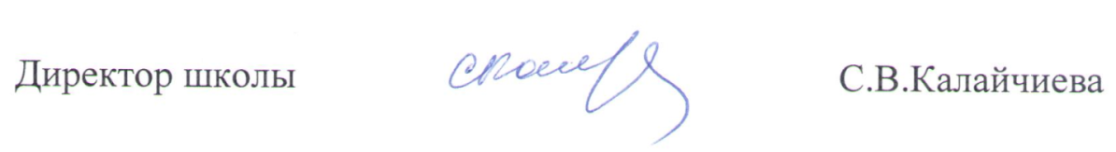 Приложение №1                                                                                                                                                                 к Приказу    № 226/2      от 28.10.2019г.СписокПобедителей школьного этапа Всероссийской олимпиады в 2019 году                                        филиала МАОУ «НижнетавдинскаяСОШ»-«СОШ с. Мияссы»Приложение №2                                                                                         к приказу № 226/2  от «28» октября 2019г. СписокПризеров школьного этапа Всероссийской олимпиады в 2019году                                               филиала МАОУ «НижнетавдинскаяСОШ»-«СОШ с. Мияссы»Приложение №3                                                                                         к приказу № 226/2  от «28» октября 2019 г.Список педагогов, подготовивших победителей и призеров школьного этапа Всероссийской олимпиады в 2019 году                                                                                                                             филиала МАОУ «НижнетавдинскаяСОШ»-«СОШ с. Мияссы»ФИОпредметклассПарахина Карина НиколаевнаОбществознание9Снеткова Кристина ИвановнаОбществознание11Снеткова Кристина ИвановнаГеография11Иванов Артём АлександровичГеография5Чмелёва Татьяна ЮрьевнаГеография9Снеткова Анна РомановнаГеография7Домрачев Владимир ЕвгеньевичГеография8Парахина Карина НиколаевнаЛитература9Чилимов Матвей ВячеславовичЛитература5Баталова Анастасия СергеевнаЛитература6Домрачев Владимир ЕвгеньевичЛитература8Снеткова Анна РомановнаРусский язык7Домрачев Владимир ЕвгеньевичРусский язык8Хамитов Кирилл РомановичРусский язык4Парахина Карина НиколаевнаБиология0Бадалов Навруз КурбоналиевичБиология8Чмелёва Татьяна ЮрьевнаФизическая культура9Снеткова Анна РомановнаФизическая культура7Бадалов Навруз КурбоналиевичФизическая культура8Лесунова Полина  АнатольевнаФизическая культура11Парахина Карина НиколаевнаОБЖ9Бадалов Навруз КурбоналиевичОБЖ8Лесунова Полина  АнатольевнаОБЖ11местоФИОпредметкласс2Васькова Виолетта АлександровнаГеография72Чилимов Анатолий ВячеславовичГеография92Лесунова Полина АнатольевнаГеография113Парахина Карина НиколаевнаГеография92Снетков Никита АлександровичЛитература62Бадалов Навруз КурбоналиевичЛитература82Парахина Карина НиколаевнаФизика92Скачков Арсений АлександровичРусский язык43Фёдоров Семён ГеннадьевичРусский язык42Васькова Виолетта АлександровнаРусский язык73Снеткова Анна РомановнаМатематика73Васькова Виолетта АлександровнаМатематика73Бадалов Навруз КурбоналиевичМатематика83Домрачев Владимир ЕвгеньевичМатематика83Парахина Карина НиколаевнаМатематика93Баталова Анастасия СергеевнаФизическая культура62Домрачев Владимир ЕвгеньевичФизическая культура82Чилимов Анатолий ВячеславовичФизическая культура92Домрачев Владимир ЕвгеньевичБиология83Азбукина Мария НиколаевнаБиология82Чмелёва Татьяна ЮрьевнаБиология92Домрачев Владимир ЕвгеньевичОБЖ82Чмелёва Татьяна ЮрьевнаОБЖ9№Ф.И.О.Должность1Иванов Владимир Александровичучитель истории и обществознания, ОБЖ2Пашков Виктор Васильевичучитель математики и физики3Михайлова Людмила Васильевнаучитель русского языка и литературы4Бахарева Юлию Юрьевнаучитель начальных классов5Додерко Ирина Анатольевнаучитель математики6Пашкова Татьяна Викторовнаучитель географии, биологии